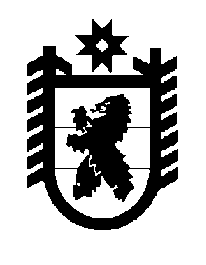 Российская Федерация Республика Карелия    ПРАВИТЕЛЬСТВО РЕСПУБЛИКИ КАРЕЛИЯРАСПОРЯЖЕНИЕот 24 марта 2016 года № 209р-Пг. Петрозаводск Рассмотрев предложение Государственного комитета Республики Карелия по управлению государственным имуществом и организации закупок, учитывая решение Совета Медвежьегорского муниципального района  от  29 октября 2015 года № 230 «Об утверждении перечня объектов государственной собственности Республики Карелия, предлагаемых для передачи в муниципальную собственность муниципального образования «Медвежьегорский муниципальный район»,  в соответствии с Законом Республики Карелия от 2 октября 1995 года № 78-ЗРК «О порядке передачи объектов государственной собственности Республики Карелия в муниципальную собственность» передать в муниципальную собственность муниципального образования «Медвежьегорский муниципальный район» от государственного казенного учреждения Республики Карелия «Эксплуатационно-техническое управление по делам гражданской обороны и чрезвычайным ситуациям Республики Карелия» комплекс технических средств оповещения П-166, стоимостью 1855200,93 рубля.           ГлаваРеспублики  Карелия                                                              А.П. Худилайнен